How are students assessed?In Geography Students are assessed in three areas:Physical Geography including weather and climate, global tectonic and climatic hazards, distinctive landscapes and ecosystemsHuman Geography including settlements, stages of economic development, tourism, fair trade, Geographical Skills including map skills, graphical skills, IT skillsWithin each of the three areas, students will be assessed on four Assessment Objectives (AO’s)AO1 - Knowledge of key terminology, places and conceptsAO2 – Understanding of concepts and case studies including the causes, effects and responses for different geographical issuesAO3 – Application of knowledge and skills in written work, included extended writing, short answers and decision-making tasksAO4 – Investigation and developing the skills for enquiry approachWhat areas are students assessed in?In Key Stage Three, every student will be assessed for each of the topics they study.  They will complete two formally assessed pieces of work within each topic:An extended piece of written work focusing on AO3 or AO4.  This will be in the form of clear questions and differentiated for varying abilities.  The work will be given a percentage score and feedback.A test which will cover AO1-3 and will be out of 50 marks.  Students will be given time to revise for this and provided with a percentage score and feedback.In addition to this work will be assessed via the marking and feedback of homework tasks, online multiple-choice assessments and self or peer assessed during classwork exercises.How will students track their progress?Students will have a tracking sheet at the front of their book and after every assessment, time will be given in class for students to respond to feedback in order to promote rapid progress.  Students will record their mark and track against their expected progress.  They will do this by producing a graph.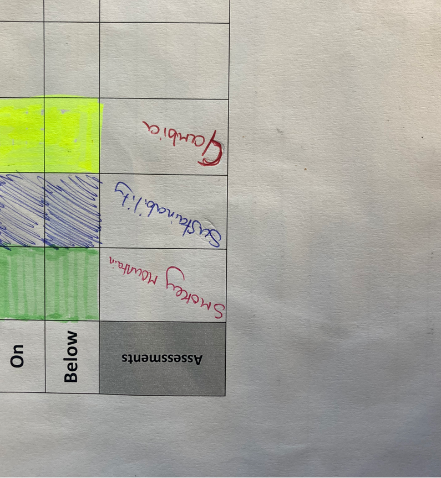 Department:  GeographyTo inspire the future generation to feel confident in forming opinions about our planet and encourage them to live sustainably through teaching them about People, Places and Processes and the intrinsic links that exist between them.